                              ПРОЕКТ                     РЕШЕНИЕ СОБРАНИЯ ДЕПУТАТОВКОРОБКИНСКОГО  СЕЛЬСКОГО  МУНИЦИПАЛЬНОГО  ОБРАЗОВАНИЯ   от   «  15» ноября 2021г       	 №18	                                   п.Коробкин                              «О бюджете Коробкинского   СМО РК на 2022 год »В соответствии с Бюджетным Кодексом РФ, Федеральным Законом РФ № 131-ФЗ «Об общих принципах организации местного самоуправления в РФ», руководствуясь ст. 56 Устава Садовского сельского муниципального образования РК, ст. 17  Положения о бюджетном процессе  Коробкинского СМО РК, Собрание депутатов Коробкинского СМО РК р е ш и л о:Статья 1. Утвердить  основные характеристики бюджета Коробкинского сельского муниципального образования Республики Калмыкия на 2022 год:1) прогнозируемый общий объем доходов бюджета Коробкинского СМО РК  в сумме 1140,3 тыс.рублей2) прогнозируемый общий объем расходов бюджета Коробкинского СМО РК  в сумме 1140,3 тыс.рублей3) дефицит бюджета Коробкинского СМО РК  в сумме 0 т.рублейСтатья 2. Утвердить перечень главных администраторов доходов бюджета Коробкинского сельского муниципального образования Республики Калмыкия  органа местного самоуправления согласно приложения 1 (предоставляется ко второму чтению)Статья 3. Утвердить перечень главных администраторов доходов бюджета Коробкинского сельского муниципального образования Республики Калмыкия  органов государственной власти Российской Федерации и Республики Калмыкия, в соответствии с законодательством Российской Федерации и Республики Калмыкия согласно приложению 2 (предоставляется ко второму чтению)Статья 4. Установить, что в целях своевременного зачисления платежей на лицевые счета администраторов доходов  бюджета Коробкинского сельского муниципального образования Республики Калмыкия по доходам, коды видов которых не закреплены в перечнях главных администраторов  бюджета Коробкинского сельского муниципального образования Республики Калмыкия приложениями 1 и 2 к настоящему решению (определяется ко второму чтению), Администрация Коробкинского сельского муниципального образования Республики Калмыкия вправе закреплять коды доходов за соответствующими главными администраторами доходов  бюджета Коробкинского сельского муниципального образования Республики Калмыкия с последующим внесением изменений в настоящее решение. Статья 5. 1. Установить, что доходы бюджета Коробкинского сельского муниципального образования Республики Калмыкия, поступающие в 2022 году, формируются за счет:1) федеральных и региональных налогов, сборов и неналоговых доходов  в соответствии с нормативами, установленными законодательством Российской Федерации и Республики Калмыкия;2) федеральных, региональных и местных налогов и сборов (в части погашения задолженности прошлых лет по отдельным видам налогов, а также в части погашения задолженности по отмененным налогам и сборам) 3) безвозмездных поступлений, перечисляемых в бюджет Коробкинского сельского муниципального образования Республики Калмыкия в соответствии с законодательством Российской Федерации, Республики Калмыкия.2. Установить нормативы распределения доходов  Коробкинского сельского муниципального образования Республики Калмыкия не установленные законодательством Российской Федерации, Республики Калмыкия на 2022 год согласно приложения 3 к настоящему решению. Статья 6. Установить, что в 2022 году доходы от оказания платных услуг, безвозмездных поступлений и иной приносящей доход деятельности казенных учреждений Коробкинского сельского муниципального образования Республики Калмыкия , являющихся получателями бюджетных средств, при составлении, утверждении, исполнении бюджета и составлении отчетности о его исполнении включаются в состав  доходов бюджета Коробкинского сельского муниципального образования Республики Калмыкия.  Статья 7. Утвердить объем поступлений доходов бюджета Коробкинского сельского муниципального образования Республики Калмыкия на 2022 год  по кодам бюджетной классификации согласно   приложения  4 к настоящему решению.Статья 8. Утвердить распределение бюджетных ассигнований из бюджета  Коробкинского сельского муниципального образования Республики Калмыкия по разделам, подразделам, целевым статьям, группам и подгруппам видов расходов классификации расходов бюджетов на 2022 год  согласно приложения 5  к настоящему решению.          Статья 9. Утвердить ведомственную структуру расходов бюджета Коробкинского  сельского муниципального образования Республики Калмыкия на 2022 год   согласно   приложения   6 к настоящему решению.            Статья 10. Утвердить  перечень и коды главных распорядителей средств  бюджета Коробкинского сельского муниципального образования Республики Калмыкия на 2022 год согласно приложению 7 (предоставляется ко второму чтению).  Статья 11 Установить, что заключение и оплата муниципальных контрактов, иных договоров, исполнение которых осуществляется за счет средств бюджета Коробкинского сельского муниципального образования Республики Калмыкия, производятся в пределах утвержденных им лимитов бюджетных обязательств, если иное не установлено Бюджетным кодексом Российской Федерации  с учетом принятых и неисполненных обязательств.   Статья 12. Утвердить программу муниципальных внутренних заимствований Садовского сельского муниципального образования Республики Калмыкия на 2022 год согласно приложению 8 (предоставляется ко второму чтению).          Статья 13. 1) Утвердить верхний предел муниципального внутреннего долга Коробкинского сельского муниципального образования Республики Калмыкия на 1 января 2023 года в сумме 0,0 тыс. рублей, в том числе верхний предел долга  по муниципальным гарантиям на 1 января 2023 года в сумме 0 тыс. рублей.        2) Утвердить предельный объем муниципального долга  Коробкинского сельского муниципального образования Республики Калмыкия на 2022 года в сумме 0,0 тыс. рублей.3) Утвердить объем расходов на обслуживание муниципального долга Коробкинского сельского муниципального образования Республики Калмыкия в 2022 году в сумме 0,0 тыс. рублей.          Статья 14. Утвердить перечень главных администраторов источников финансирования дефицита бюджета Коробкинского сельского муниципального образования Республики Калмыкия на 2022 год приложение  9 (предоставляется ко второму чтению).          Статья 15. Утвердить источники финансирования дефицита бюджета Коробкинского сельского муниципального образования Республики Калмыкия на 2022 год  согласно приложению 10 (предоставляется ко второму чтению).         Статья 16. Установить дополнительные основания  в 2022 году  для внесения изменений  в сводную  бюджетную  роспись  бюджета Коробкинского сельского муниципального образования Республики Калмыкия без внесения изменений в настоящее  Решение, связанные с:1) особенностями исполнения  муниципального бюджета в пределах общего объема бюджетных ассигнований, предусмотренных соответствующему главному распорядителю средств  бюджета Коробкинского сельского муниципального образования Республики Калмыкия, в том числе:- перераспределение бюджетных ассигнований между разделами, подразделами, целевыми статьями и видами расходов классификации расходов бюджетов в целях реализации указов Президента Российской Федерации от 7 мая 2012 года № 597 «О мероприятиях по реализации государственной социальной политики», от 7 мая 2012 года N 599 "О мерах по реализации государственной политики в области образования и науки";- перераспределение бюджетных ассигнований между разделами, подразделами, целевыми статьями и видами расходов классификации расходов бюджетов, связанное с изменением кодов и порядка применения бюджетной классификации Российской Федерации;- перераспределение бюджетных ассигнований между разделами, подразделами, целевыми статьями, видами расходов классификации расходов бюджетов на сумму средств, необходимых для выполнения условий софинансирования, установленных для получения межбюджетных трансфертов, предоставляемых бюджету Коробкинского сельского муниципального образования Республики Калмыкия из бюджетов бюджетной системы Российской Федерации и Республики Калмыкия в форме субсидий и безвозмездных  поступлений  от  Фонда содействия реформированию жилищно-коммунального хозяйства, в том числе путем введения новых кодов классификации расходов республиканского бюджета и бюджета СМО;- перераспределение бюджетных ассигнований между разделами, подразделами, целевыми статьями и видами расходов классификации расходов бюджетов в связи с экономией по результатам закупок товаров, работ, услуг для обеспечения муниципальных  нужд, сложившейся в 2022 году;- перераспределение бюджетных ассигнований между разделами, подразделами, целевыми статьями и видами расходов классификации расходов бюджетов в целях погашения кредиторской задолженности, образовавшейся по состоянию на 1 января 2022 года;- перераспределение бюджетных ассигнований между разделами, подразделами, целевыми статьями и видами расходов классификации расходов бюджетов в целях исполнения актов по административным правонарушениям, решений налоговых органов о взыскании  налогов, сборов, пеней и штрафов;        2) перераспределением бюджетных ассигнований между главными распорядителями средств бюджета Коробкинского сельского муниципального образования Республики Калмыкия разделами, подразделами, целевыми статьями и видами расходов классификации расходов бюджетов  в пределах общего объема бюджетных ассигнований бюджета, а именно;- на реализацию мероприятий в рамках соответствующих  муниципальных  программ Республики Калмыкия, на основании внесенных в нее изменений;-на обеспечение расходов по обслуживанию муниципального долга Коробкинского сельского муниципального образования Республики Калмыкия.        Статья 17. 1)Установить, что в 2022 году Управлением Федерального казначейства по Республике  Калмыкия осуществляется казначейское сопровождение средств, предоставляемых юридическим лицам на основании договоров(соглашений)о предоставлении субсидий, а также средств, получаемых юридическими лицами по государственным контрактам, договорам об осуществлении отдельных закупок товаров, работ, услуг, а также контрактам, договорам, заключенным в рамках их исполнения (далее – муниципальные  контракты (контракты, договоры)), в случаях и в порядке, установленным Администрацией Коробкинского сельского муниципального образования Республики Калмыкия. При казначейском сопровождении средства, указанные в абзаце первом настоящей части (далее — целевые средства), перечисляются на счета, открытые Управлению Федерального казначейства по Республике Калмыкия в учреждениях Центрального банка Российской Федерации.         Операции по зачислению и списанию целевых средств на счетах, указанных в абзаце втором настоящей части, отражаются на лицевых счетах, открытых юридическим лицам, получающим целевые средства из бюджета Коробкинского сельского муниципального образования Республики Калмыкия, в Управлении Федерального казначейства по Республике Калмыкия в порядке, установленном Федеральным казначейством.         Операции по списанию средств по расходам юридических лиц, отраженных на лицевых счетах, указанных в абзаце третьем настоящей части, осуществляются в пределах суммы, необходимой для оплаты обязательств по указанным расходам, источником финансового обеспечения которых являются указанные целевые средства, после представления документов, подтверждающих возникновение указанных обязательств.         При казначейском сопровождении целевых средств Управление Федерального казначейства по Республике Калмыкия осуществляет санкционирование операций в порядке, установленном  Администрацией Коробкинского сельского муниципального образования Республики Калмыкия.         2)	Положения части 1 настоящей статьи не распространяются на средства,предоставляемые из бюджета Коробкинского сельского муниципального образования Республики Калмыкия:       -юридическим лицам в порядке возмещения недополученных доходов или возмещения фактически понесенных затрат в связи с производством (реализацией) товаров, выполнением работ, оказанием услуг;        -социально ориентированным некоммерческим организациям, осуществляющим деятельность, предусмотренную статьей 31.1 Федерального закона от 12 января 1996 года № 7-ФЗ «О некоммерческих организациях»;        -юридическим лицам в целях последующего предоставления грантов юридическим и физическим лицам.      Статья  18.  Настоящее решение подлежит официальному опубликованию и вступает в силу с 1 января 2022 года.Глава Коробкинского сельскогоМуниципального образованияРеспублики Калмыкия (ахлачи)                                                             Е.Н.Литвиненко                                                                                            Приложение № 3к решению  Собрания депутатов Коробкинского сельскогомуниципального образования РК                 "О бюджете Коробкинского СМО РК на 2022 год "                                                                                                            №                                2021 гНормативы распределения доходов между районным бюджетом и бюджетами сельских муниципальных образований, не установленные законодательством Российской Федерации и Республики Калмыкия  на 2022 год                                                                                                                  ( в процентах)Приложение № 4к решению  Собрания депутатов Коробкинского сельскогомуниципального образования РК                                "О бюджете Коробкинского СМО РК на 2022 год "                                                                                                            №                                2021 г.Объем поступлений доходовв бюджет Коробкинского СМО РК  на 2022 год                                                                                                                              ( тыс.руб.)Распределение ассигнований из бюджета Коробкинского сельского муниципального образования Республики Калмыкия на 2021 год по разделам, подразделам, целевым статьям и видам расходов функциональной классификации расходов бюджетов Российской ФедерацииПриложение № 6к решению  Собрания депутатов Коробкинского сельскогомуниципального образования РК                 "О бюджете Коробкинского СМО РК на 2022 год "                                                                                                            №                              2021гВедомственная структура расходов бюджета Коробкинского сельского муниципального образования Республики Калмыкия на 2022 год    6.Настоящее решение вступает в силу с момента его подписания , подлежит опубликованию (обнародованию) в установленном законом порядке.    Председатель Собрания депутатовКоробкинского сельского муниципальногоОбразования республики Калмыкия                                          З.А.ТарабановскаяГлава Коробкинского  сельскогомуниципального образованияРеспублики Калмыкия (ахлачи)                                                    Е.Н.Литвиненко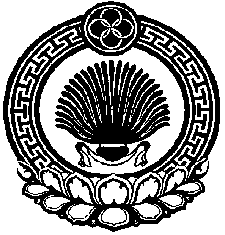 Наименование доходаБюджет поселения12В ЧАСТИ ПОГАШЕНИЯ ЗАДОЛЖЕННОСТИ И ПЕРЕРАСЧЕТОВ ПО ОТМЕНЕННЫМ НАЛОГАМ, СБОРАМ И ИНЫМ ОБЯЗАТЕЛЬНЫМ ПЛАТЕЖАМ:Земельный налог (по обязательствам, возникшим до 1 января 2006 года)100В ЧАСТИ ДОХОДОВ ОТ ОКАЗАНИЯ ПЛАТНЫХ УСЛУГ И КОМПЕНСАЦИИ ЗАТРАТ ГОСУДАРСТВА:Прочие доходы от оказания платных услуг получателями средств бюджетов поселений100Доходы, поступающие в порядке возмещения расходов, понесенных в связи с эксплуатацией имущества поселений100Прочие доходы от компенсации затрат бюджетов поселений100В ЧАСТИ ШТРАФОВ, САНКЦИЙ, ВОЗМЕЩЕНИЯ УЩЕРБА:Доходы от возмещения  ущерба при возникновении страховых случаев по обязательному страхованию гражданской ответственности, когда выгодоприобретателями выступают получатели средств бюджетов поселений100Денежные взыскания (штрафы) и иные суммы,  взыскиваемые с лиц, виновных в совершении преступлений, и в возмещение ущерба имуществу, зачисляемые в бюджеты поселений100Доходы от возмещения  ущерба при возникновении иных страховых, когда выгодоприобретателями выступают получатели средств бюджетов поселений100Денежные взыскания, налагаемые в возмещение ущерба, причиненного в результате незаконного или нецелевого использования бюджетных средств (в части бюджетов поселений)100Денежные взыскания (штрафы) за нарушение законодательства РФ о размещении заказов на поставки товаров, выполнение работ, оказание услуг для нужд поселений100Прочие поступления от денежных взысканий (штрафов) и иных сумм в возмещение ущерба, зачисляемые в бюджеты поселений100Код бюджетной классификации РФНаименование доходов2022г.Код бюджетной классификации РФНаименование доходов2022г.Код бюджетной классификации РФНаименование доходов2022г.000 1 00 00000 00 0000 000НАЛОГОВЫЕ И НЕНАЛОГОВЫЕ ДОХОДЫ571,3000 1 01 00000 00 0000 000НАЛОГИ НА ПРИБЫЛЬ, ДОХОДЫ42,9182 1 01 02000 01 0000 110Налог на доходы физических лиц               42,9182 1 01 02010 01 0000 110Налог на доходы физических лиц с доходов, источником которых является налоговый агент, за исключением доходов, в отношении которых исчисление и уплата налога осуществляются в соответствии со статьями 227, 227.1 и 228 Налогового кодекса Российской Федерации42,0182 1 01 02020 01 0000 110Налог на доходы физических лиц с доходов, полученных от осуществления деятельности физическими лицами, зарегистрированными в качестве индивидуальных предпринимателей, нотариусов, занимающихся частной практикой, адвокатов, учредивших адвокатские кабинеты и других лиц, занимающихся частной практикой в соответствии со статьей 227 Налогового кодекса Российской Федерации0182 1 01 02030 01 0000 110Налог на доходы физических лиц с доходов,  полученных физическими лицами в соответствии со статьей 228 Налогового Кодекса Российской Федерации0,9000 1 05 00000 00 0000 000НАЛОГИ НА СОВОКУПНЫЙ ДОХОД                     110,0 182 1 05 03000 01 0000 110Единый сельскохозяйственный налог               110,0182 1 05 03010 01 0000 110Единый сельскохозяйственный налог               110,0000 1 06  00000 00  0000  110НАЛОГИ НА  ИМУЩЕСТВО              408,0182 1 06  01000 00  0000  110Налог на имущество физических лиц22,4182 106 01030 10 0000 110Налог на имущество физических лиц, взимаемый по ставкам, применяемым к объектам налогообложения, расположенным в границах поселений22,4182 106 06000 00 0000 110ЗЕМЕЛЬНЫЙ НАЛОГ393,0182 106 06033 10 0000 110Земельный налог, взимаемый по ставкам, установленным в соответствии с подпунктом 1 пункта 1 статьи 394 Налогового кодекса Российской Федерации и применяемым к объектам налогообложения, расположенным в границах поселений4,0182 106 06043 10 0000 110Земельный налог, взимаемый по ставкам, установленным в соответствии с подпунктом 2 пункта 1 статьи 394 Налогового кодекса Российской Федерации и применяемым к объектам налогообложения, расположенным в границах поселений389,0000 108 00000 00 0000 000ГОСУДАРСТВЕННАЯ ПОШЛИНА3,0874 108 04020 01 0000 110Государственная пошлина за совершение нотариальных действий должностными лицами органов местного самоуправления, уполномоченными в соответствии с законодательными актами РФ на совершение нотариальных действий3,0000 116 00000 00 0000 000ШТРАФЫ, САНКЦИИ, ВОЗМЕЩЕНИЕ УЩЕРБА0,0081 116 90050 10 0000 140Прочие поступления от денежных взысканий (штрафов) и иных сумм в возмещение ущерба, зачисляемые в бюджеты сельских поселений0,0000 2 00 00000 00 0000 000  БЕЗВОЗМЕЗДНЫЕ ПОСТУПЛЕНИЯ569,0000 2 02 00000 00 0000 000  Безвозмездные поступления от других бюджетов бюджетной системы Российской Федерации569,0000 2 02 10000 00 0000 151Дотации бюджетам бюджетной системы Российской Федерации 430,0874 2 02 15001 10 0000 151Дотации бюджетам поселений на выравнивание бюджетной обеспеченности                        430,0000 2 02 30000 00 0000 000Субвенции бюджетам бюджетной системы Российской Федерации 99,0874 2 02 35118 00 0000 151Субвенции бюджетам  на осуществление  первичного воинского учета на территориях, где отсутствуют военные комиссариаты99,0000 202 40000 00 0000 151Иные межбюджетные трансферты                    40,0874 202 40696014 10 0000 151Межбюджетные трансферты, передаваемые бюджетам поселений из бюджетов муниципальных районов на осуществление части полномочий по решению вопросов местного значения в соответствии с заключенными соглашениями40,0ВСЕГО ДОХОДОВ    1140,3                                                                Приложение № 5к решению  Собрания депутатов Коробкинского сельскогомуниципального образования РК"О бюджете Коробкинского СМО РК на 2022 год "                                                                                                            №                                2021 г.( тыс.руб.)( тыс.руб.)( тыс.руб.)( тыс.руб.)( тыс.руб.)( тыс.руб.)НаименованиеРазделПод        разделЦелевая статьяВид расходаСумма123456Общегосударственные вопросыО100677,9Функционирование высшего должностного лица субъекта Российской Федерации и муниципального образованияО1О2435,8Глава администрации СМОО1О27810100120400,0Расходы на выплаты персоналу государственных  (муниципальных ) органов01027810100120120400,0Функционирование Правительства РФ, высших исполнительских органов государственной власти субъектов РФ, местных администраций0104277,9Центральный аппарат администрации СМО01047810000120277,9Расходы на выплаты персоналу государственных  (муниципальных )  органов01047810200120120237,0Иные закупки товаров, работ и услуг для обеспечения государственных ( муниципальных) нужд0104781020012024026,6Уплата налогов , сборов и иных платежей0104781020012085014,3Национальная оборона020099,0Мобилизация и вневойсковая подготовка020399,0Осуществление первичного воинского учёта на территориях, где отсутствуют военные комиссариаты0203781045118099,0Расходы на выплаты персоналу государственных  (муниципальных ) органов0203781045118012092,6Иные закупки товаров, работ и услуг для обеспечения государственных ( муниципальных) нужд020378104511802406,4Национальная безопасность и правоохранительная деятельность03101,4Защита населения на территории от  чрезвычайных ситуаций природного  и техногенного характера, гражданская оборона03101,4Предупреждение и ликвидация последствий  чрезвычайных ситуаций и стихийных бедствий природного  и техногенного характера.031078901905501,4Иные закупки товаров, работ и услуг для обеспечения государственных (  муниципальных) нужд031078901905502401,4Национальная экономика0400205,0Общеэкономические вопросы04011,0Реализация прочих непрограммных  мероприятий по организации общественных работ несовершеннолетних граждан040178909906301,0Иные закупки товаров, работ и услуг для обеспечения государственных ( муниципальных) нужд040178909906302401,0Другие вопросы в области национальной экономики0412204,0Реализация иных направления расходов на осуществление передаваемых полномочий из бюджета СМО в бюджет РМО по организации, формированию, исполнению и контролю за исполнением бюджета СМО041278909М6010204,0Иные межбюджетные трансферты041278909М6010540204,0Жилищно-коммунальное хозяйство050049,0Коммунальное хозяйство050240,0Комплексное развитие систем коммунальной инфраструктуры на территории СМО 0502785021581040,0Иные закупки товаров, работ и услуг для обеспечения государственных ( муниципальных) нужд0502785021581024040,0Благоустройство05039,0Благоустройство территории СМО050378601158207,0Иные закупки товаров, работ и услуг для обеспечения государственных (  муниципальных) нужд050378601158202407,0Реализация иных не программных расходов050378604158502,0Иные закупки товаров, работ и услуг для обеспечения государственных (  муниципальных) нужд050378604158502402,0Культура, кинематография 0800108,0Культура0801108,0Расходы на обеспечение деятельности дворцов и домов культуры, другие учреждения культуры08017830105200108,0Расходы на выплаты персоналу казенных учреждений08017830105200110108,0Итого расходов1140,3( тыс.руб.)( тыс.руб.)( тыс.руб.)( тыс.руб.)( тыс.руб.)( тыс.руб.)( тыс.руб.)НаименованиеНаименованиеГлаваРазделПод        разделЦелевая статьяВид расходаСумма11234567Общегосударственные вопросыОбщегосударственные вопросы874О100677,9Функционирование высшего должностного лица субъекта Российской Федерации и муниципального образованияФункционирование высшего должностного лица субъекта Российской Федерации и муниципального образования874О1О2400,0Глава администрации СМОГлава администрации СМО874О1О27810100120400,0Расходы на выплаты персоналу государственных  (муниципальных ) органовРасходы на выплаты персоналу государственных  (муниципальных ) органов87401027810100120120400,0Функционирование Правительства РФ, высших исполнительских органов государственной власти субъектов РФ, местных администрацийФункционирование Правительства РФ, высших исполнительских органов государственной власти субъектов РФ, местных администраций8740104277,9Центральный аппарат администрации СМОЦентральный аппарат администрации СМО87401047810000120277,9Расходы на выплаты персоналу государственных  (муниципальных )  органовРасходы на выплаты персоналу государственных  (муниципальных )  органов87401047810200120120237,0Иные закупки товаров, работ и услуг для обеспечения государственных ( муниципальных) нуждИные закупки товаров, работ и услуг для обеспечения государственных ( муниципальных) нужд8740104781020012024026,6Уплата налогов , сборов и иных платежейУплата налогов , сборов и иных платежей8740104781020012085014,3Национальная оборонаНациональная оборона874020099,0Мобилизация и вневойсковая подготовкаМобилизация и вневойсковая подготовка874020399,0Осуществление первичного воинского учёта на территориях, где отсутствуют военные комиссариатыОсуществление первичного воинского учёта на территориях, где отсутствуют военные комиссариаты8740203781045118099,0Расходы на выплаты персоналу государственных  (муниципальных ) органовРасходы на выплаты персоналу государственных  (муниципальных ) органов8740203781045118012092,6Иные закупки товаров, работ и услуг для обеспечения государственных (  муниципальных) нуждИные закупки товаров, работ и услуг для обеспечения государственных (  муниципальных) нужд874020378104511802406,4Национальная безопасность и правоохранительная деятельностьНациональная безопасность и правоохранительная деятельность87403001,4Защита населения на территории от  чрезвычайных ситуаций природного  и техногенного характера, гражданская оборонаЗащита населения на территории от  чрезвычайных ситуаций природного  и техногенного характера, гражданская оборона87403101,4Предупреждение и ликвидация последствий  чрезвычайных ситуаций и стихийных бедствий природного  и техногенного характера.Предупреждение и ликвидация последствий  чрезвычайных ситуаций и стихийных бедствий природного  и техногенного характера.874031078901905501,4Иные закупки товаров, работ и услуг для обеспечения государственных (  муниципальных) нуждИные закупки товаров, работ и услуг для обеспечения государственных (  муниципальных) нужд874031078901905502401,4Национальная экономикаНациональная экономика8740400183,1Общеэкономические вопросыОбщеэкономические вопросы87404011,0Реализация прочих непрограммных  мероприятий по организации общественных работ несовершеннолетних гражданРеализация прочих непрограммных  мероприятий по организации общественных работ несовершеннолетних граждан874040178909906301,0Иные закупки товаров, работ и услуг для обеспечения государственных ( муниципальных) нуждИные закупки товаров, работ и услуг для обеспечения государственных ( муниципальных) нужд874040178909906302401,0Другие вопросы в области национальной экономикиДругие вопросы в области национальной экономики8740412204,0Реализация иных направления расходов на осуществление передаваемых полномочий из бюджета СМО в бюджет РМО по организации, формированию, исполнению и контролю за исполнением бюджета СМОРеализация иных направления расходов на осуществление передаваемых полномочий из бюджета СМО в бюджет РМО по организации, формированию, исполнению и контролю за исполнением бюджета СМО874041278909М6010204,0Иные межбюджетные трансфертыИные межбюджетные трансферты874041278909М6010540204,0Жилищно-коммунальное хозяйствоЖилищно-коммунальное хозяйство874050049,0Коммунальное хозяйствоКоммунальное хозяйство874050240,0Комплексное развитие систем коммунальной инфраструктуры на территории СМО Комплексное развитие систем коммунальной инфраструктуры на территории СМО 8740502785021581040,0Иные закупки товаров, работ и услуг для обеспечения государственных ( муниципальных) нуждИные закупки товаров, работ и услуг для обеспечения государственных ( муниципальных) нужд8740502785021581024040,0БлагоустройствоБлагоустройство87405037,0Благоустройство территории СМОБлагоустройство территории СМО874050378601158207,0Иные закупки товаров, работ и услуг для обеспечения государственных (  муниципальных) нуждИные закупки товаров, работ и услуг для обеспечения государственных (  муниципальных) нужд874050378601158202407,0Реализация иных не программных расходовРеализация иных не программных расходов874050378604158502,0Иные закупки товаров, работ и услуг для обеспечения государственных (  муниципальных) нуждИные закупки товаров, работ и услуг для обеспечения государственных (  муниципальных) нужд874050378604158502402,0Культура, кинематография Культура, кинематография 8740800108,0КультураКультура8740801108,0Расходы на обеспечение деятельности дворцов и домов культуры, другие учреждения культурыРасходы на обеспечение деятельности дворцов и домов культуры, другие учреждения культуры87408017830105200108,0Расходы на выплаты персоналу казенных учрежденийРасходы на выплаты персоналу казенных учреждений87408017830105200110108,0Итого расходовИтого расходов1140,3Приложение №10 к решению сессии Собрания депутатов Приложение №10 к решению сессии Собрания депутатов Приложение №10 к решению сессии Собрания депутатов                                      Коробкинского СМО РК «Проект бюджета  Коробкинского СМО на 2022г                                     Коробкинского СМО РК «Проект бюджета  Коробкинского СМО на 2022г                                     Коробкинского СМО РК «Проект бюджета  Коробкинского СМО на 2022гИсточники финансирования дефицита бюджета Коробкинского сельского муниципального образования Республики КалмыкияИсточники финансирования дефицита бюджета Коробкинского сельского муниципального образования Республики КалмыкияИсточники финансирования дефицита бюджета Коробкинского сельского муниципального образования Республики КалмыкияИсточники финансирования дефицита бюджета Коробкинского сельского муниципального образования Республики КалмыкияИсточники финансирования дефицита бюджета Коробкинского сельского муниципального образования Республики Калмыкияна 2022 годна 2022 годна 2022 годна 2022 годна 2022 годКод главыКод  БК РФ2.Код  БК РФ2.НАИМЕНОВАНИЕСумма тыс.руб.87401 03  00 00 0000 000 00001 03  00 00 0000 000 000Бюджетные кредиты от других бюджетов бюджетной системы РФ в валюте РФ0867 01 03 00 10 0000 710867 01 03 00 10 0000 710Получение кредитов от других бюджетов бюджетной       системы РФ бюджетами поселений в валюте   РФ0867 01 03 00 10 0000 810867 01 03 00 10 0000 810Погашение бюджетами поселений кредитов от других бюджетов бюджетной системы РФ в валюте РФ000001 05 00 00 00 0000 00001 05 00 00 00 0000 000Изменение остатков средств на счетах по учету средств бюджета0в т.ч.в т.ч.000 01 05 02 01 10 0000 510000 01 05 02 01 10 0000 510Увеличение прочих остатков денежных средств бюджетов сельских поселений       -1140,3000 01 05 02 01 10 0000 610000 01 05 02 01 10 0000 610Уменьшение прочих остатков денежных средств бюджетов сельских поселений1140,3Итого источников внутреннего финансирования0